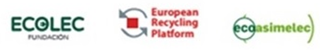 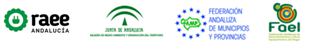 PREMIOS RAEEimplícateCONVOCATORIA: .......... AÑO:...............“De conformidad con lo dispuesto en la Ley 15/1999 de 13 de Diciembre sobre Protección de Datos de Carácter Personal (LOPD), se informa al interesado acerca del tratamiento de los datos personales proporcionados en el presente documento, siendo en todo caso el responsable la Federación Andaluza de Electrodomésticos (FAEL) domiciliada en C/ ASTRONOMÍA Nº1, TORRE 2, PLANTA 10, MÓDULO 11, 41015, SEVILLA, aceptando y autorizando el tratamiento de los mismos con la finalidad de gestionar de forma adecuada la inscripción en la Federación así como mantenerle informado acerca de las actividades, eventos o circunstancias propias de la labor asociativa. Para ejercitar los derechos de acceso, rectificación, oposición y cancelación reconocidos por la legislación vigente, el interesado deberá realizar una comunicación a la dirección indicada anteriormente, a los referidos efectos, acompañando a la misma copia del Documento Nacional de Identidad e indicando como referencia “Protección de datos”.1DATOS DE LA CANDIDATURADATOS DE LA CANDIDATURADATOS DE LA CANDIDATURADATOS DE LA CANDIDATURADATOS DE LA CANDIDATURADATOS DE LA CANDIDATURADATOS DE LA CANDIDATURAAPELLIDOS Y NOMBRE O RAZÓN SOCIAL:APELLIDOS Y NOMBRE O RAZÓN SOCIAL:APELLIDOS Y NOMBRE O RAZÓN SOCIAL:APELLIDOS Y NOMBRE O RAZÓN SOCIAL:APELLIDOS Y NOMBRE O RAZÓN SOCIAL:APELLIDOS Y NOMBRE O RAZÓN SOCIAL:DNI/NIE/NIF:DNI/NIE/NIF:APELLIDOS Y NOMBRE O RAZÓN SOCIAL:APELLIDOS Y NOMBRE O RAZÓN SOCIAL:APELLIDOS Y NOMBRE O RAZÓN SOCIAL:APELLIDOS Y NOMBRE O RAZÓN SOCIAL:APELLIDOS Y NOMBRE O RAZÓN SOCIAL:APELLIDOS Y NOMBRE O RAZÓN SOCIAL:DNI/NIE/NIF:DNI/NIE/NIF:DIRECCIÓN A EFECTOS DE NOTIFICACIONESDIRECCIÓN A EFECTOS DE NOTIFICACIONESDIRECCIÓN A EFECTOS DE NOTIFICACIONESDIRECCIÓN A EFECTOS DE NOTIFICACIONESDIRECCIÓN A EFECTOS DE NOTIFICACIONESDIRECCIÓN A EFECTOS DE NOTIFICACIONESDIRECCIÓN A EFECTOS DE NOTIFICACIONESDIRECCIÓN A EFECTOS DE NOTIFICACIONESTIPO VÍA:TIPO VÍA:NOMBRE VÍA:NOMBRE VÍA:NÚMERO:LETRA:PISO:PUERTA:TIPO VÍA:TIPO VÍA:NOMBRE VÍA:NOMBRE VÍA:NÚMERO:LETRA:PISO:PUERTA:MUNICIPIO:MUNICIPIO:MUNICIPIO:MUNICIPIO:PROVINCIA:PAÍS:PAÍS:C.POSTAL:MUNICIPIO:MUNICIPIO:MUNICIPIO:MUNICIPIO:PROVINCIA:PAÍS:PAÍS:C.POSTAL:TELÉFONO:TELÉFONO:TELÉFONO:FAX:CORREO ELECTRÓNICO:CORREO ELECTRÓNICO:CORREO ELECTRÓNICO:CORREO ELECTRÓNICO:TELÉFONO:TELÉFONO:TELÉFONO:FAX:CORREO ELECTRÓNICO:CORREO ELECTRÓNICO:CORREO ELECTRÓNICO:CORREO ELECTRÓNICO:2MODALIDAD A LA QUE SE PRESENTA        Pyme de electrodomésticos/Grupo de distribución        Entidades Locales        Instituciones/Empresas        Centro Educativo        Persona Destacada        Medio de Comunicación        Pyme de electrodomésticos/Grupo de distribución        Entidades Locales        Instituciones/Empresas        Centro Educativo        Persona Destacada        Medio de Comunicación3RAZONES QUE HAN MOTIVADO SU PRESENTACIÓN4RELACIÓN BREVE DE LOS MÉRITOS PRESENTADOS PARA OPTAR AL PREMIO5DATOS DE LA PERSONA O ENTIDAD QUE PROPONE LA CANDIDATURADATOS DE LA PERSONA O ENTIDAD QUE PROPONE LA CANDIDATURAAPELLIDOS Y NOMBRE O RAZÓN SOCIAL:APELLIDOS Y NOMBRE O RAZÓN SOCIAL:DNI/NIE/NIF:APELLIDOS Y NOMBRE O RAZÓN SOCIAL:APELLIDOS Y NOMBRE O RAZÓN SOCIAL:DNI/NIE/NIF:7DECLARACIÓN, SOLICITUD, LUGAR, FECHA Y FIRMA DE LA PERSONA O ENTIDAD QUE PROPONE LA CANDIDATURALa persona abajo firmante DECLARA, bajo su expresa responsabilidad, que son ciertos cuantos datos figuran en la presente solicitud, así como en la documentación adjunta, y se COMPROMETE a cumplir los requisitos establecidos en las Bases y SOLICITA la admisión de la candidatura para participar en la Convocatoria de la II Edición de los Premios RAEEimplícate.La persona abajo firmante DECLARA, bajo su expresa responsabilidad, que son ciertos cuantos datos figuran en la presente solicitud, así como en la documentación adjunta, y se COMPROMETE a cumplir los requisitos establecidos en las Bases y SOLICITA la admisión de la candidatura para participar en la Convocatoria de la II Edición de los Premios RAEEimplícate.La persona abajo firmante DECLARA, bajo su expresa responsabilidad, que son ciertos cuantos datos figuran en la presente solicitud, así como en la documentación adjunta, y se COMPROMETE a cumplir los requisitos establecidos en las Bases y SOLICITA la admisión de la candidatura para participar en la Convocatoria de la II Edición de los Premios RAEEimplícate.La persona abajo firmante DECLARA, bajo su expresa responsabilidad, que son ciertos cuantos datos figuran en la presente solicitud, así como en la documentación adjunta, y se COMPROMETE a cumplir los requisitos establecidos en las Bases y SOLICITA la admisión de la candidatura para participar en la Convocatoria de la II Edición de los Premios RAEEimplícate.La persona abajo firmante DECLARA, bajo su expresa responsabilidad, que son ciertos cuantos datos figuran en la presente solicitud, así como en la documentación adjunta, y se COMPROMETE a cumplir los requisitos establecidos en las Bases y SOLICITA la admisión de la candidatura para participar en la Convocatoria de la II Edición de los Premios RAEEimplícate.La persona abajo firmante DECLARA, bajo su expresa responsabilidad, que son ciertos cuantos datos figuran en la presente solicitud, así como en la documentación adjunta, y se COMPROMETE a cumplir los requisitos establecidos en las Bases y SOLICITA la admisión de la candidatura para participar en la Convocatoria de la II Edición de los Premios RAEEimplícate.La persona abajo firmante DECLARA, bajo su expresa responsabilidad, que son ciertos cuantos datos figuran en la presente solicitud, así como en la documentación adjunta, y se COMPROMETE a cumplir los requisitos establecidos en las Bases y SOLICITA la admisión de la candidatura para participar en la Convocatoria de la II Edición de los Premios RAEEimplícate.La persona abajo firmante DECLARA, bajo su expresa responsabilidad, que son ciertos cuantos datos figuran en la presente solicitud, así como en la documentación adjunta, y se COMPROMETE a cumplir los requisitos establecidos en las Bases y SOLICITA la admisión de la candidatura para participar en la Convocatoria de la II Edición de los Premios RAEEimplícate.En ………………………………………………., a ………., de ……………………………………….., de ………………………En ………………………………………………., a ………., de ……………………………………….., de ………………………En ………………………………………………., a ………., de ……………………………………….., de ………………………En ………………………………………………., a ………., de ……………………………………….., de ………………………Fdo.:……………………………………………………………………Fdo.:……………………………………………………………………Fdo.:……………………………………………………………………Fdo.:……………………………………………………………………Fdo.:……………………………………………………………………Fdo.:……………………………………………………………………Fdo.:……………………………………………………………………Fdo.:……………………………………………………………………Fdo.:……………………………………………………………………Fdo.:……………………………………………………………………Fdo.:……………………………………………………………………Fdo.:……………………………………………………………………